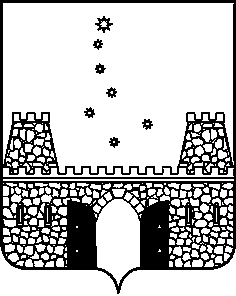 АДМИНИСТРАЦИИ МУНИЦИПАЛЬНОГО ОБРАЗОВАНИЯ СТАРОМИНСКИЙ РАЙОНПОСТАНОВЛЕНИЕот   __.__.2023г.                                                                                         №_____                                                 ст-ца Староминская О внесении изменений в постановление администрации  муниципального образования Староминский район от 13 июля  2021 года №817 «Об утверждении Порядка  предоставления субсидий   гражданам ведущим,  личное подсобное хозяйство, крестьянским (фермерским) хозяйствам и индивидуальным предпринимателям, осуществляющих деятельность в области сельскохозяйственного производства  на территории муниципального образования Староминский район»В целях реализации  Закона Краснодарского края №4864-КЗ от 21 февраля 2023 года «О внесении изменений в статью 6 и 62  Закона Краснодарского края «О развитии сельского хозяйства в Краснодарском крае»» и постановлений главы администрации (губернатора) Краснодарского края от 5 октября 2015 года № 944 "Об утверждении государственной программы Краснодарского края «Развитие сельского хозяйства и регулирование рынков сельскохозяйственной продукции, сырья и продовольствия",    от 3 августа 2023 года №554 "О внесении изменений в постановление главы администрации (губернатора) Краснодарского края от 25 июля 2017 г. №550 «Об утверждении Порядка предоставления местным бюджетам субвенций  из краевого бюджета  на осуществление отдельных государственных полномочий по поддержке сельскохозяйственного производства в Краснодарском крае в части предоставления субсидий гражданам, ведущим личное подсобное хозяйство, крестьянским (фермерским) хозяйствам, индивидуальным предпринимателям, осуществляющим деятельность в области сельскохозяйственного производства, в рамках реализации мероприятия государственной программы Краснодарского края «Развитие сельского хозяйства и регулирование рынков сельскохозяйственной продукции, сырья и продовольствия», руководствуясь Законом Краснодарского края от 26 декабря 2005 года № 976-КЗ "О наделении органов местного самоуправления в Краснодарском крае государственными полномочиями по поддержке сельскохозяйственного производства, организации проведения в Краснодарском крае мероприятий по предупреждению и ликвидации болезней животных, их лечению, защите населения от болезней, общих для человека и животных", руководствуясь статьями 7,15 Федерального Закона от 06 октября 2003 года N 131-ФЗ "Об общих принципах местного самоуправления в Российской Федерации",  статьей 31 Устава муниципального образования Староминский район,  п о с т а н о в л я ю:1.Утвердить изменения, вносимые в приложения к постановлению №817 от 13 июля 2021 года «Об утверждении Порядка по  предоставлению субсидий  гражданам ведущим,  личное подсобное хозяйство, крестьянским (фермерским) хозяйствам и индивидуальным предпринимателям, осуществляющих деятельность в области сельскохозяйственного производства  на территории муниципального образования Староминский район»:	1) Пункт 2 подпункта 2.7.3 раздела 2 дополнить абзацем 6  следующего содержания :	«ветеринарный сопроводительный документ  на выбытие животных в связи с его неблагополучием по лейкозу крупного рогатого скота , выданная государственной ветеринарной службой в установленном порядке ( при проведении мероприятий по оздоровлению стада от лейкоза крупного рогатого скота).»2) Абзац 4 пункта 3.5 раздела 3 дополнить пунктом следующего содержания:«обеспечение определенного уровня численности поголовья коров, овцематок (включая ярок от года и старше), козоматок (включая козочек от года и старше) сельскохозяйственными товаропроизводителями, занимающимися животноводством (данное условие не распространяется на сельскохозяйственных товаропроизводителей, осуществляющих проведение мероприятий по оздоровлению стада от лейкоза крупного рогатого скота;».3) Абзац 5 пункта 3.5 раздела 3 дополнить пунктом следующего содержания: «обеспечение прироста производства объемов коровьего молока сельскохозяйственными товаропроизводителями, занимающимися производством коровьего молока (данное условие не распространяется на сельскохозяйственных товаропроизводителей, осуществляющих проведение мероприятий по оздоровлению стада от лейкоза крупного рогатого скота);".4) Абзац 7 пункта 3.5 раздела 3 дополнить пунктом следующего содержания: «ветеринарный сопроводительный документ  на выбытие животных в связи с его неблагополучием по лейкозу крупного рогатого скота , выданная государственной ветеринарной службой в установленном порядке ( при проведении мероприятий по оздоровлению стада от лейкоза крупного рогатого скота);»5) В приложения 2 к Порядку предоставления субсидий гражданам, ведущим личное подсобное хозяйство, крестьянским (фермерским) хозяйствам и индивидуальным предпринимателям, осуществляющим деятельность в области сельскохозяйственного производства на территории муниципального образования Староминский район пункт 3.2  изложить в следующей редакции: «                                                                                                                            »;сноску изложить в следующей редакции:«*Указанная ставка субсидии применяется с 1 июля 2023 г. по 1 января 2024 г.».2. Начальнику организационного отдела управления делами   администрации  муниципального образования Староминский район  (Семеняко)  обнародовать настоящее постановление и разместить на официальном сайте администрации муниципального образования Староминский район в сети «Интернет». 3. Контроль за выполнением настоящего постановления возложить на  заместителя главы, начальника управления сельского хозяйства администрации муниципального образования  Староминский  район В.А. Гавриш.4. Постановление вступает в силу со дня его официального обнародования путём размещения на официальном сайте администрации муниципального образования Староминский район в сети «Интернет».Глава муниципального образования Староминский район                                                                             В.В. Горб                                      ЛИСТ СОГЛАСОВАНИЯ постановления администрации муниципального образованияСтароминский район от  __.___.2023 г. № ____«О внесении изменений в постановление администрации  муниципального образования Староминский район от 13 июля  2021 года №817 «Об утверждении Порядка  предоставления субсидий   гражданам ведущим,  личное подсобное хозяйство, крестьянским (фермерским) хозяйствам и индивидуальным предпринимателям, осуществляющих деятельность в области сельскохозяйственного производства  на территории муниципального образования Староминский район» Проект внесен: Заместителем главы, начальником управления                                  сельского хозяйства администрации муниципальногообразования Староминский район                                                 В.А. ГавришПроект подготовлен:Ведущий специалист управления сельского хозяйства администрации муниципального образования Староминский район                                                                             В.В.СолодПроект согласован:Начальник управления делами администрациимуниципального образования Староминский район                         Т.Г. ШадринаИсполняющий обязанности начальника финансового управления администрации муниципального образованииСтароминский район                                                                       Ю.Г. Прудкогляд                                                                  Начальник юридического отдела управления делами администрации муниципального образования Староминский район                                                                            В.В. ПетренкоНачальник отдела  делопроизводства управления делами администрациимуниципального образования Староминский район                                                                          С.А. СлынькоРассылка УСХ, МКУ «ЦБ администрации», отдел СМИ3.2за реализацию молока (коров, коз)3 рубля за 1 кг молока, но не более чем за 10000 кг в финансовом году;4 рубля за 1 кг молока, но не более чем за 10000 кг в финансовом году *3 рубля за 1 кг молока, но не более чем за 25000 кг в финансовом году;4 рубля за 1 кг молока, но не более чем за 25000 кг в финансовом году *